SUCRE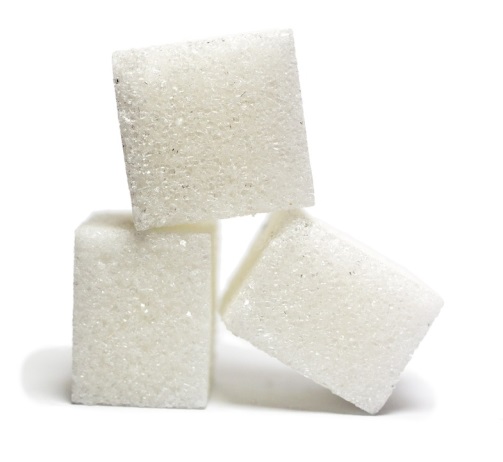 SEL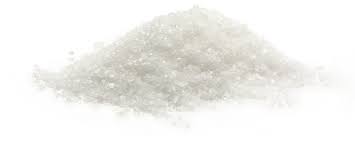 PETIT POIS 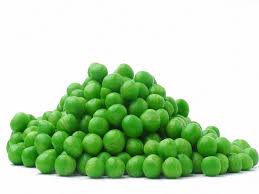 EAU 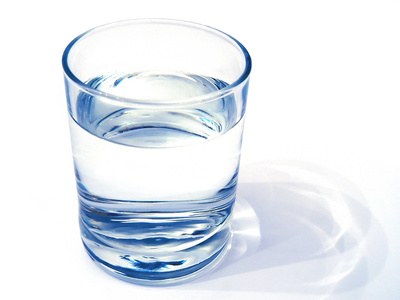 FARINE 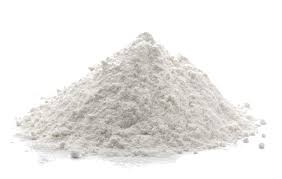 BILLES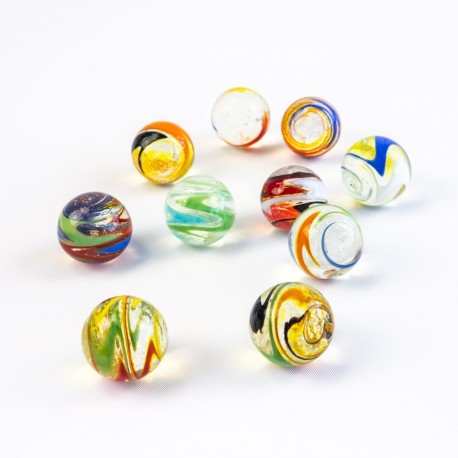 